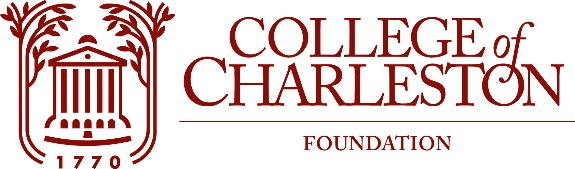 PROPERTY COMMITTEE MEETINGWEDNESDAY APRIL 21, 2021VIA ZOOM 3:00 – 4:00 pmThe Mission  of the  College  of Charleston Foundation is to promote programs of  education, research, student  development,  and faculty  development for the  exclusive  benefit of the  College of Charleston.Committee Members: 			Chappy McKay, Chair		Craig Eney			Rallis Papas, Vice Chair	Robbie FreemanMark Buono		            Gus GustafsonJohn Carter			Amy HeyelTina Cundari			Tricia OryLiaison:    Barney Holt Executive director:  Chris TobinEx Officios:  Debye AldermanOther CofC Staff: JR BarnhartAgenda:Call to Order; FOIA; WelcomeApproval of minutesNew BusinessExecutive Session  ( if required )Other  Business Adjournment